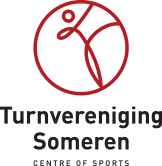 INSCHRIJFFORMULIERBUITENLESSEN___________________________________________________________________Naam:Leeftijd:Geboortedatum:Telefoonnummer:E-mailadres:Lesgroep:Ik kom alleen / met ouder naar de Potacker**Doorhalen wat niet van toepassing isGraag doe ik op de volgende dag(en) mee met de sportactiviteiten op de Potacker:  Zaterdag 9 mei  Zaterdag 16 meiLET OP! Er mogen absoluut geen 13-jarige gelijktijdig sporten met 12-jarige. De groepen worden ingedeeld t/m 12 jaar en vanaf 13 jaar.